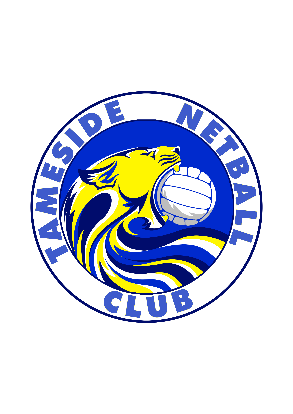 School Liaison OfficerMain Duties:travel to schools within the Tameside area to promote Tameside Netball Club (TNC) (which may include coaching delivery in and out of curricular time);work with local schools and interested schools to form official school club links;be accountable to the Head Coach of TNC;be aware that they are representing TNC at all times;promote TNC through volunteer coaching sessions and distribution of leaflets;recruit players from both primary and secondary schools within the Tameside area;forge school links with both primary and secondary schools within the Tameside area; andattend committee meetings to give progress reports.The appointed School Liaison Officer must NOT approach players to join TNC.  This shall be done through liaison with the School Teacher.Signed ……………………………………………………………………..Date ………………………………………………………………………..